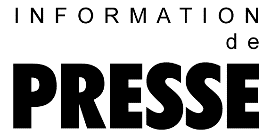 Kaeser présente sa nouvelle gamme de compresseurs à vis SK Pour plus d’air comprimé Aujourd'hui, les utilisateurs demandent aux petits compresseurs une disponibilité et une efficience dignes des plus grands. Les nouveaux compresseurs à vis SK avec le profil Sigma économe en énergie et équipés de série de la commande interne Sigma Control répondent à ces demandes et se distinguent en plus par une nette augmentation des débits fournis.Les nouveaux compresseurs à vis SK (11 kW et 15 kW) délivrent 2,5 m³ d'air comprimé par minute, à 8 bar – soit, selon le modèle, jusqu'à 11 % ou 14 % de plus que les modèles antérieurs. Cette amélioration résulte de l'optimisation du bloc compresseur et de la minimisation des pertes de charge internes. Ces améliorations se traduisent par une diminution jusqu'à 5 % de la puissance spécifique. L'utilisation de moteurs Premium Efficiency (IE3), autrement dit de moteurs électriques à très haut rendement, génère des gains énergétiques supplémentaires. La nouvelle commande interne Sigma Control 2 est également facteur d'efficience. Elle assure une surveillance fiable du fonctionnement et une gestion précise et efficace de la puissance en fonction de la consommation d´air comprimé réelle - et grâce aux interfaces variables et aux tout nouveaux modules de communication enfichables, elle offre une flexibilité accrue pour la liaison avec des réseaux informatiques. Le grand écran et le lecteur RFID incorporé au panneau de commande facilitent la communication avec la machine sur le lieu d'utilisation. Le lecteur RFID permet de standardiser les interventions de SAV et de renforcer la qualité et le professionnalisme du service.Les nouveaux compresseurs SK se distinguent également par leur structure judicieuse qui simplifie la tâche de l'utilisateur. Celui-ci peut démonter le capot gauche en quelques gestes pour voir les pièces clairement agencées à l'intérieur. Tous les organes à entretenir sont facilement accessibles. Lorsqu'elle est fermée, la carrosserie garantit une marche douce et extrêmement silencieuse du fait de son revêtement insonorisant. Elle est dotée de quatre ouvertures d'aspiration pour l'arrivée séparée de l'air de refroidissement de la machine, du moteur, de l'armoire électrique et de l'air d'aspiration compresseur. Le système de refroidissement fonctionne avec un ventilateur à double flux breveté, très performant qui assure une circulation d'air de refroidissement séparée pour le moteur et le compresseur. Il en résulte un refroidissement optimal, des températures de sortie d'air comprimé basses, une diminution du niveau sonore et, d'une manière générale, une compression efficiente de l'air.Le principe de construction modulaire des nouveaux compresseurs SK offre lui aussi des avantages importants : à côté de la version standard qui n'occupe pas plus de 0,65 m² au sol, les deux modèles SK 22 et SK 25 existent en version « T », autrement dit avec un sécheur frigorifique doté d'une protection thermique. Pour les cas où une régulation progressive de la vitesse est souhaitable, plusieurs versions avec convertisseur de fréquence intégré (Sigma Frequency Control) pour 11 kW et 15 kW sont proposées au choix. L'utilisateur qui souhaite non pas seulement un compresseur efficient mais une station d'air comprimé compacte, entièrement équipée, peut opter pour le SK-Aircenter. Constituée d'un compresseur et d'un sécheur frigorifique monté sur un réservoir d'air comprimé, cette station qui peut recevoir différents filtres à air comprimé assure la production, le traitement et le stockage de l'air en toute fiabilité, avec un haut rendement énergétique et dans un minimum d'espace. Le SK-Aircenter convient donc particulièrement bien pour les petites entreprises et les ateliers qui ne disposent pas de beaucoup de place.Fichier : a-SK-fr3.801 caractères, reproduction gratuite  Merci de nous transmettre un exemplaire justificatif.Photos : 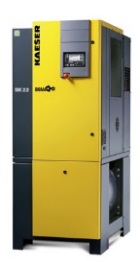 Les nouveaux compresseurs à vis SK ne se contentent pas de produire plus d´air comprimé avec moins d´énergie. Grâce à la nouvelle commande interne Sigma Control 2, ils offrent en plus de nombreuses possibilités en matière de communication et de mise en réseau. À côté de la version standard (voir photo), des configurations avec sécheur frigorifique ainsi que des versions Aircenter sont proposées au choix.